                           Речевое развитие.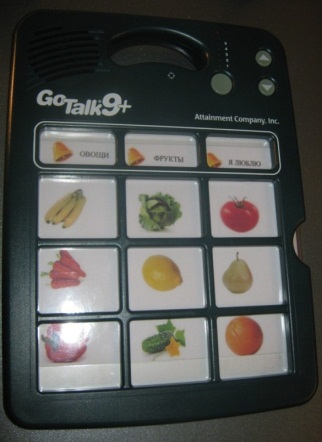 Протасевич Оксана Александровнаучитель – логопедМуниципальное казенное общеобразовательное учреждение«Специальная (коррекционная) общеобразовательная школа для обучающихсяс ограниченными возможностями здоровья » муниципального образования город НоябрьскФормирование лексики у детей с ТМНРс помощью коммуникатора GoTalk 9+ (Гоу Ток 9+).2017 - 2018 г.Формирование лексики у детей с умственной отсталостью  имеет свои особенности, обусловленные недоразвитием познавательной деятельности (В.Г. Петрова, Г. И. Данилкина, Н. В. Тарасенко и др.). У всех учащихся данной категории отмечается системное недоразвитие речи разной степени тяжести (лёгкой, средней и тяжёлой), при этом нарушении страдают  все компоненты речи: лексическая, грамматическая, фонетико – фонематическая.Нарушение формирования лексики у детей с умственной отсталостью обусловлено несформированностью интересов,  ограниченностью представлений об окружающем мире, слабой вербальной памятью.Особенностями  лексики учащихся с интеллектуальными нарушениями являются бедность словарного запаса, неточность употребления слов (парафазии, замены слов по семантическому сходству), трудности актуализации словаря (часто для воспроизведения слова требуется наводящий вопрос), значительное преобладание пассивного словаря над активным, несформированность структуры значения слова, нарушение организации семантических полей. У многих детей с умственной отсталостью отсутствуют в речи слова обобщающего характера,  многие глаголы, беден словарь признаков предмета, противопоставления по признакам почти не встречаются.По данным В.Г. Петровой, умственно отсталые школьники не знают названий многих предметов, их частей. Очень часто встречается неточное понимание (употребление) слов. Преобладающими являются замены слов по семантическому сходству. Обозначая предметы, дети с интеллектуальными нарушениями часто смешивают слова одного рода, вида. К примеру, словом сапоги  обозначаются  ботинки,  туфли и кроссовки. Этому можно найти объяснение, если обратиться к онтогенезу. Достижениями раннего возраста при нормальном развитии является развитие предметной деятельности и развитие речи. Подлинного ознакомления с предметным миром, что характерно для нормальных детей, у них не происходит. На основе овладения предметными действиями у детей с нормальным развитием на втором году жизни возникает, а на третьем году становится ведущей предметная деятельность. У многих умственно отсталых детей предметная деятельность без специального обучения не формируется. Некоторые из них не проявляют интерес к предметам, в том числе и к игрушкам. У них нет ориентировки не только типа «Что с этим можно делать?», но и «Что это?». В настоящее время наблюдается увеличение количества учащихся с системным недоразвитием речи тяжёлой степени тяжести. Речевое развитие таких детей характеризуется низким уровнем развития импрессивного словаря, и, как правило, отсутствием активной речи. Исходя из вышеперечисленных особенностей, вытекают задачи коррекционной  работы по формированию лексической стороны речи у детей с интеллектуальными нарушениями:развитие понимания обращенной речи; обогащение словаря умственно отсталых детей, т.е. обеспечение количественного накопления слов, необходимых ребенку для общения;уточнение словаря (наполнение содержанием слов, известных детям: преодоление предметной несоотнесённости, ситуативного значения слова, усвоение слов - обобщений, многозначности слов, антонимов, синонимии;активизация словаря: введение новых слов в практику общения, перенесение как можно большего количества слов из пассивного словаря в активный, включение слов в словосочетания и предложения.Содержание объёма словаря определяется программой. Это слова, которые обозначают близких ребенку людей; родственные и общественные отношения ребенка; части его тела; предметы быта, игрушки, вещи из интерьера дома и близлежащей территории; объекты и явления живой и неживой природы во все времена года; различные виды трудовой деятельности людей и другие явления общественной жизни.Эти дети не могут использовать вербальную форму коммуникации в силу нарушений развития (это сложные случаи РАС, тяжёлые формы ДЦП, синдром Дауна и др.) Такие обучающиеся лишены возможности вступать в контакт со взрослыми и сверстниками, выражать свои желания с помощью речи. Это ограничение влияет на развитие познавательных процессов, на становление личности в целом, что становится серьёзным препятствием для обучения, социализации, интеграции в обществе. Задача педагогов в таких случаях предоставить возможность детям с отсутствием речи альтернативные формы коммуникации.       Альтернативная коммуникация  - это способы коммуникации, способные дополнять или заменять экспрессивную речь людям, лишённым возможности общаться при помощи речи.Альтернативные формы коммуникации могут использоваться постоянно или временно для замещения речи, как вспомогательное средство для общения. Известно, что при серьёзных нарушениях речевого развития альтернативная коммуникация не просто заменяет   речь, но и стимулирует появление и развитие речи. Одной из форм альтернативной коммуникации может выступать портативное устройство GoTalk 9+ (Гоу Ток 9+).Данный коммуникатор  помогает установить эмоциональный контакт с неговорящим ребёнком, снять напряжение, развивать предпосылки позитивного общения, восприятие, память (в том числе, вербальную), способствует стимуляции речевой активности, а также,   формированию коммуникативных умений школьников. Пользуясь таким устройством, ребенок может выразить свое желание, а взрослый — ввести в память речевой материал исходя из возможностей ребенка.Устройство предназначено для усвоения, развития или восстановления речевых навыков с помощью педагога и самостоятельно. Оно выполняет функции речевого тренажера и средства для элементарной речевой коммуникации. Основные функции устройства состоят в наличии диктофона, с помощью которого можно записать или воспроизвести заранее записанные на диктофон звуки, слоги, слова, предложения. Усвоенный материал можно удалить или дополнить новыми звуками, словами. Коммуникатор может использоваться для обучения как нормально развивающихся детей, так и детей с нарушением интеллекта и речи (афазия, алалия, дислалия, дизартрия), для реабилитации и облегчения коммуникации и общения взрослых после перенесенного заболевания (черепно-мозговой травмы, инсульта), а также как элементарное коммуникативное устройство для лиц с нарушенной речью.GoTalk 9+ даёт возможность решать не только вопрос коммуникации, но и может быть использован в работе по восполнению пробелов в лексике детей с интеллектуальной недостаточностью.Приёмы развития лексики у обучающихся с нарушением интеллекта с использованием коммуникатора GoTalk 9+.узнавание предмета по их названию;показ предметов, относящихся к определённым категориям;соотнесение предмета с обобщающим понятием;различение действий, признаков с опорой на зрительное, слуховое восприятие;расширяет возможности общения «неговорящего» ребёнка смысловое обыгрывание слов путём включения их в различные смысловые контексты;включение слова в словосочетания и фразы (предложения); «договаривание» детьми отдельных слов в предложении, намеренно пропущенных педагогом;подбор слов – ассоциаций.Использование коммуникатора при работе с разделом «Лексика» позволяет оптимизировать учебный процесс, помогает ребёнку с особенностями развития в усвоении программы обучения, делает занятия более эмоционально окрашенными, а в целом, расширяет возможности общения «неговорящего» ребёнка, способствуя формированию коммуникативной функции речи обучающихся со средней и тяжёлой степенью системного недоразвития речи.Список литературы.Лалаева Р.И. Логопедическая работа в коррекционных классах: Кн. Для логопеда. – М.: Гуманит. Изд. Центр ВЛАДОС, 1999. – 224 с.Beukelman, D.R., Mirenda, P. (1992). Augmentative and alternative  communication management of severe communication disorders in children and adults. Baltimore, MD: Paul H. Brookes. (Бейкельман, Д.Р., Миренда, П. (1992). Обучение дополнительной и альтернативной коммуникации детей и взрослых с тяжелыми нарушениями коммуникации. Балтимор).Кириллова Е.В. Логопедическая работа с безречевыми детьми. – М.: ТЦ СФЕРА, 2011. -64 с.Петрова В. Г. Развичие речи учащихся вспомогательной школы. – М., 1977.